Post-65 – SMIP ^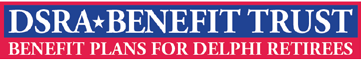 Benefit Enrollment Form Plan Year: 1.1.2020 – 12.31.2020^ This benefit enrollment form is only intended for residents of Kansas, Maryland, Montana, New York, or Oregon who are enrollees with effective dates of 1/1/2012 and later.Thank you for your time and attention as you enroll for benefits with the DSRA-BT. Please complete in ink and check the applicable boxes () below.SECTION 1:Member InformationSECTION 2:Spouse/Surviving Spouse Information (if Enrolling)1 Please note, Benistar will reach out to you to obtain your Medicare #.        Questions?  Contact Benistar at 1-888-588-6682                                                                                                                82495 A20823 (10/19) Generic Post-Age 65 (SMIP), #19809SECTION 3:Important Notes to Help You Correctly Select & Compare Your Coverage ElectionThe effective date of your coverage will be the first of the month following your signature date, but not prior to the month in which you turn 65. If you turn 65 on the 1st of the month, your coverage is effective on the 1st of the month prior to your 65th birthday. The exception to this is if you are enrolling through our annual open enrollment period. In this case, the effective date of coverage would be 1/1/2020.Your spouse/domestic partner must have the same medical/prescription coverage as the Retiree.Please review all information and sign and date where necessary.SECTION 4:Select Your Coverage To elect Medical coverage, you must complete The Harford Enrollment Form in addition to this form. The Hartford form is included in the enrollment packet and can also be found on the DSRA-BT website – go to www.dsrabenefittrust.net and click on and click on “Post-65 Insurance Plans” in the middle of the page.You may select medical only coverage or medical coverage with prescription drug plans now offered.  You cannot select prescription drug coverage only.Please refer to the 2020 Health Matters Brochure for the monthly medical and prescription drug plan premiums.Please Note:  The Hartford SMIP plan is only available for residents of Kansas, Maryland, Montana, New York, or Oregon. This applies to new enrollees only with effective dates of 1/1/2012 and later.    Medical Plan SelectionPREMIUMAGP-3192Retiree		M311		 M511Spouse / SurvivingELITEAGP-3230Spouse    M315			 M515Retiree & Spouse	 M311 M315		 M511 M515Prescription Drug Plan SelectionPREMIUM				  NO COVERAGERetiree		RX01		 Spouse / SurvivingSpouse    RX05			 Retiree & Spouse	 RX01 RX05		 Terminate Coverage		If coverage is terminated (Retiree, spouse/domestic partner, and/or dependent) – regardlessof the reason – you cannot re-enroll in any of the Post-65 medical/prescription plans at a laterdate including during a subsequent open enrollment. Enroll in an Individual       Medicare supplement or Medicare Advantage planDENTAL & VISIONDSRA-BT offers dental and vision coverage through Blue Cross Blue Shield of Michigan (BCBSM).  Both plans offer comprehensive coverage. If you would like to enroll in dental and vision coverage or change your current elections please contact Benistar at 1-888-588-6682 or access the BCBSM DSRA-BT enrollment form on the DSRA-BT website – www.dsrabenefittrust.net.VOLUNTARY LIFE – Delphi hourly retirees are not eligible for this voluntary benefitIf you elected voluntary coverage in the past, your benefit will continue through 2020. No action is required. If, however, you are a Delphi salaried retiree and wish to elect voluntary term life insurance with Guardian Life for the first time or make any modifications to your current election, you must complete the Guardian Life Evidence of Insurability. This form can be found on the DSRA-BT website – www.dsrabenefittrust.net.SECTION 5:Release of InformationBy joining this plan, I acknowledge that my information will be released to Medicare and other plans as is necessary for treatment, payment and health care operations. The information on this enrollment form is correct to the best of my knowledge. I understand that if I intentionally provide false information, I will be dis-enrolled from this plan.I understand that my signature (or signature of the person authorized to act on behalf of the individual under the laws of the State where the individual resides) on this application means that I have read and understand the contents of this application. If signed by an authorized individual (as described above), this signature certifies that: 1) this person is authorized under State law to complete this enrollment and 2) documentation of this authority is available upon request by applicable plan vendors or by Medicare.SECTION 6:SignatureRetiree Signature:(If Enrolling)	Date:Spouse/Domestic Partner Signature:(If Enrolling)	Date:If you are the authorized representative, please provide the following information:Name: Address:Relationship to Retiree:	Phone:   Please return your completed enrollment form AND your Hartford form if enrolling in medical to Mercer, our plan  
 administrator:Mail:	Benistar Admin Services	10 Tower Lane, Suite 100	Avon, CT 06001Email:	memelig@benistar.comFax:	1-860-408-7025INTERNAL USE ONLYDSRA Health Plan Number  19809INTERNAL USE ONLYClient Name:	DSRA Benefit TrustLast NameFirst NameFirst NameM.I.Date of Birth (mm/dd/yyyy)/	/Date of Birth (mm/dd/yyyy)/	/AddressAddressCityCityStateZipTelephone NumberTelephone NumberSocial Security NumberSocial Security NumberGenderMale	FemaleGenderMale	FemaleRetirement DateRetirement DateEmail AddressEmail AddressEmail AddressEmail AddressSalary / HourlySalary	HourlySalary / HourlySalary	HourlyIf Hourly, Name of UnionIf Hourly, Name of UnionIf Hourly, Name of UnionIf Hourly, Name of UnionMedicare # (on Medicare Card)Medicare # (on Medicare Card)If Waiting for Medicare #, Check Here: 1If Waiting for Medicare #, Check Here: 1If Waiting for Medicare #, Check Here: 1If Waiting for Medicare #, Check Here: 1Have you enrolled in Medicare Part B?Yes	NoHave you enrolled in Medicare Part B?Yes	NoLast NameLast NameFirst NameFirst NameM.I.Date of Birth (mm/dd/yyyy)/	/Date of Birth (mm/dd/yyyy)/	/Retirement DateRetirement DateSocial Security NumberSocial Security NumberGenderMaleFemaleMedicare # (on Medicare Card)Medicare # (on Medicare Card)Medicare # (on Medicare Card)If Waiting for Medicare #, Check Here: 1If Waiting for Medicare #, Check Here: 1If Waiting for Medicare #, Check Here: 1If Waiting for Medicare #, Check Here: 1Have you enrolled in Medicare Part B?Yes	NoHave you enrolled in Medicare Part B?Yes	NoHave you enrolled in Medicare Part B?Yes	No